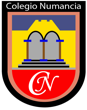 15 MARZO 2021 RESPALDO CLASE ON LINE KINDER Grupo “C”Estimado(a) apoderado(a):Junto con saludar, le enviamos el material de respaldo de la clase on line:https://view.genial.ly/604e6748015cda0d28308f87/presentation-kinder-c-lunes-15-marzoDenis Figueroa Villacura Profesora de Educación DiferencialColegio Numancia